                                    SÖDERHAMNS IF INBJUDER TILL FRIIDROTTSTÄVLING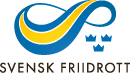 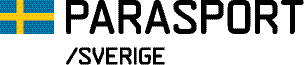 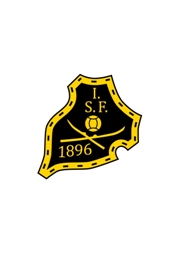 NIKLAS MINNE 2017Lördag den 20 maj 2017 med början kl:10.00 Plats: Hällåsen Friidrott Arena i SöderhamnM 100m, 200m, 800m, höjd, längd, stav, slägga, spjutP17 110mh, 300mh, 800m, kula, spjut P15 80m, 80mh, 800m, diskus, spjutP13 60m, 600m, höjd, längd, kula P11 60m, längd, kulaP9 Trekamp (60m, boll, längd)K 100m, 200m, 800m, höjd, längd, stav, slägga, spjutF17 100mh, 300mh, 800m, tresteg, kula, spjutF15 80m, 80mh, 800m, längd, kula, F13 60m, 600m, höjd, längd, kulaF11 60m, längd, kulaF9 Trekamp (60m, boll, längd)Grenar Parasport:R1 och R2 100m, 400m, 800mS1, S2 100m, längdR3 100m, kula, diskus, spjutU 100m, 200m, 800m, 1500m, längd, höjd, kula, spjutRR 100m, 400m, 800m Ni som söker boende i samband med tävlingen, besök https://www.visitsoderhamn.se/svAnmälan senast den 14 maj 2017e-post: friidrott@soderhamnsif.se Anmälan skall innehålla namn, mailadress, telefonnummer till ansvarig ledare.OBS! Betalning ska vara inne på vårt plusgiro 714289-6 senast den 18 maj.Anmälningsavgift: 80:- per gren, trekamp 80:-Efteranmälan betalas direkt mot dubbel avgift och i mån av plats. I och med anmälan godkänner också den tävlande att dennes namn kommer att publiceras i resultatlista på internet.Priser till de tre främsta i varje gren och de tre främsta i trekampen.Vid tävlingen utdelas en minnespokal till vinnarna i 800-meters lopp för P/F 15 år. Servering kommer att finnas på arenan Upplysningar: Conny Eklund 070-3701915 conny.eklund@hufb.se och Leif-Göran Mosell 070-541 36 90 l.mosell@telia.comTidsprogram och PM under v.20 på vår hemsida: www.soderhamnsif.se Varmt välkommen till Söderhamn 2017Söderhamns Idrottsförening 121 år den 7 juli